РЕШЕНИЕ                                                                                        ЧЕЧИМ    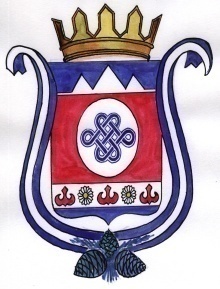  16 сентября 2019    г                    с. Камлак                                           № 8/3О внесении изменений   в  Решение сессии сельского Совета депутатов муниципального образования Камлакское сельское поселение  от 25.12.2018 г. № 4/1 «О  бюджете муниципального образования Камлакское сельское поселение на 2019 год и плановыйпериод 2020 и 2021 годов»                  На основании статьи 52 Устава МО Камлакское сельское поселение», статьи 6 Положения о бюджетном процессе утвержденного решением Совета депутатов муниципального образования Камлакское сельское поселение № 26/2  от 07 апреля 2016 г. ,  сельский Совет депутатов муниципального образования Камлакское сельское поселение, РЕШИЛ:1. Внести в Решение сессии сельского Совета депутатов муниципального образования Камлакское сельское поселение № 4/1 от 25 декабря 2018 г. «О бюджете муниципального образования Камлакское сельское поселение на 2019 год и на плановый период 2020 и 2021 годов» следующие изменения:1.1.  часть 1 статьи 1 изложить в следующей редакции:   1) прогнозируемый общий объем доходов местного бюджета в сумме   2768,9 тыс. рублей;    2) общий объем расходов местного бюджета в сумме  2768,9 тыс. рублей;1.2. Приложение № 8 «Распределение бюджетных ассигнований на реализацию муниципальных программ и не программных расходов муниципального образования Камлакское сельское поселение на 2019 год принять в новой редакции согласно приложению № 2 к настоящему Решению;Приложение № 10 «Ведомственная структура расходов бюджета муниципального образования «Камлакское  сельское поселение» на 2019 год» принять в новой редакции согласно приложению № 4 к настоящему Решению;Приложение № 14 «Межбюджетные трансферты бюджетам сельских поселений муниципального образования Камлакское сельское поселение на 2019 год принять в новой редакции согласно приложению № 5 к настоящему Решению. Глава МО Камлакское сельское поселение ____________ С.В. Соколов